§2451.  Administrative reviewWithin 30 days of receiving notice of any action under this article, including an administrative decision establishing an obligation to provide health insurance and payment for other medical expenses, the responsible parent or the department may move for a review of any action under this article by serving a request for review, together with an affidavit stating the grounds upon which the request is based, upon the other party.  The department may review any action under this article without proceeding under this section.  The department acting on behalf of another state or its instrumentality or a person residing in another state constitutes good cause within the meaning of Title 5, section 9057, subsection 5.  [PL 2005, c. 352, §11 (AMD).]1.  Notice of hearing.  If the responsible parent moves for a review, within 7 days of receipt of the request for review the department shall send, by registered or certified mail, the responsible parent a notice of hearing setting a hearing date not less than 15 nor more than 30 days from the date of service of the request for review.If the department moves for a review, the department shall serve along with the request for review a notice of hearing, setting a date not less than 15 nor more than 30 days from the date of service of the notice.[PL 1995, c. 694, Pt. B, §2 (NEW); PL 1995, c. 694, Pt. E, §2 (AFF).]2.  Hearing.  The conduct of the hearing and rendering of any decision is as follows.A.  The hearing must be conducted according to rules adopted by the commissioner.  Except as provided by section 2304, subsection 4, paragraph F, the rules must provide both the moving and responding parties at least the right to confront and cross-examine witnesses, to present witnesses, to be represented by an attorney or other person and to be notified of these rights in writing. The decision must be limited to evidence presented at the hearing.  [PL 2005, c. 352, §12 (AMD).]B.  If the hearing is on a notice of debt issued under section 2352, only the following issues may be considered:(1)  The receipt of public assistance by the responsible parent;(2)  Uncredited cash payments;(3)  The amount of the debt accrued and accruing;(4)  The accuracy of the terms of the court or administrative order as stated in the notice of debt; and(5)  The maintenance of any required medical or dental insurance coverage.  [PL 1995, c. 694, Pt. B, §2 (NEW); PL 1995, c. 694, Pt. E, §2 (AFF).]C.  The hearing officer shall render a decision within 30 days of the date on which the hearing was held.  [PL 1995, c. 694, Pt. B, §2 (NEW); PL 1995, c. 694, Pt. E, §2 (AFF).]D.  Within 10 days of the decision being rendered, a copy of the decision together with a notice of the right to a judicial review must be sent to the responsible parent by ordinary mail.  [PL 1995, c. 694, Pt. B, §2 (NEW); PL 1995, c. 694, Pt. E, §2 (AFF).][PL 2005, c. 352, §12 (AMD).]3.  Stay.  If a pleading is filed in any court that requests modification of an order for support after a final administrative decision under this section is served on the responsible parent, the department's collection action may not be stayed. If a pleading is filed for judicial review of agency action, the collection action may be stayed as provided in Title 5, section 11004.[PL 1995, c. 694, Pt. B, §2 (NEW); PL 1995, c. 694, Pt. E, §2 (AFF).]SECTION HISTORYPL 1995, c. 694, Pt. B, §2 (NEW). PL 1995, c. 694, Pt. E, §2 (AFF). PL 2005, c. 352, §§11,12 (AMD). The State of Maine claims a copyright in its codified statutes. If you intend to republish this material, we require that you include the following disclaimer in your publication:All copyrights and other rights to statutory text are reserved by the State of Maine. The text included in this publication reflects changes made through the First Regular and First Special Session of the 131st Maine Legislature and is current through November 1, 2023
                    . The text is subject to change without notice. It is a version that has not been officially certified by the Secretary of State. Refer to the Maine Revised Statutes Annotated and supplements for certified text.
                The Office of the Revisor of Statutes also requests that you send us one copy of any statutory publication you may produce. Our goal is not to restrict publishing activity, but to keep track of who is publishing what, to identify any needless duplication and to preserve the State's copyright rights.PLEASE NOTE: The Revisor's Office cannot perform research for or provide legal advice or interpretation of Maine law to the public. If you need legal assistance, please contact a qualified attorney.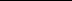 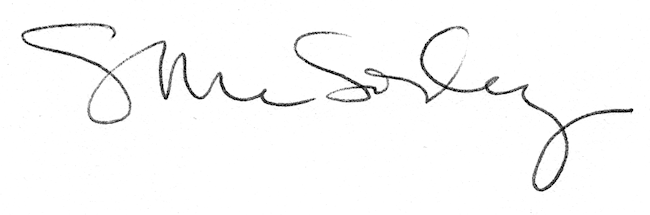 